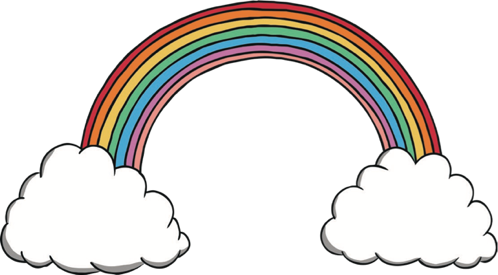 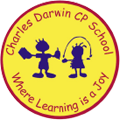 03/10/2022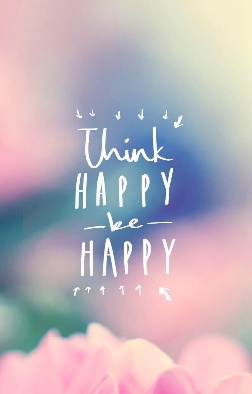 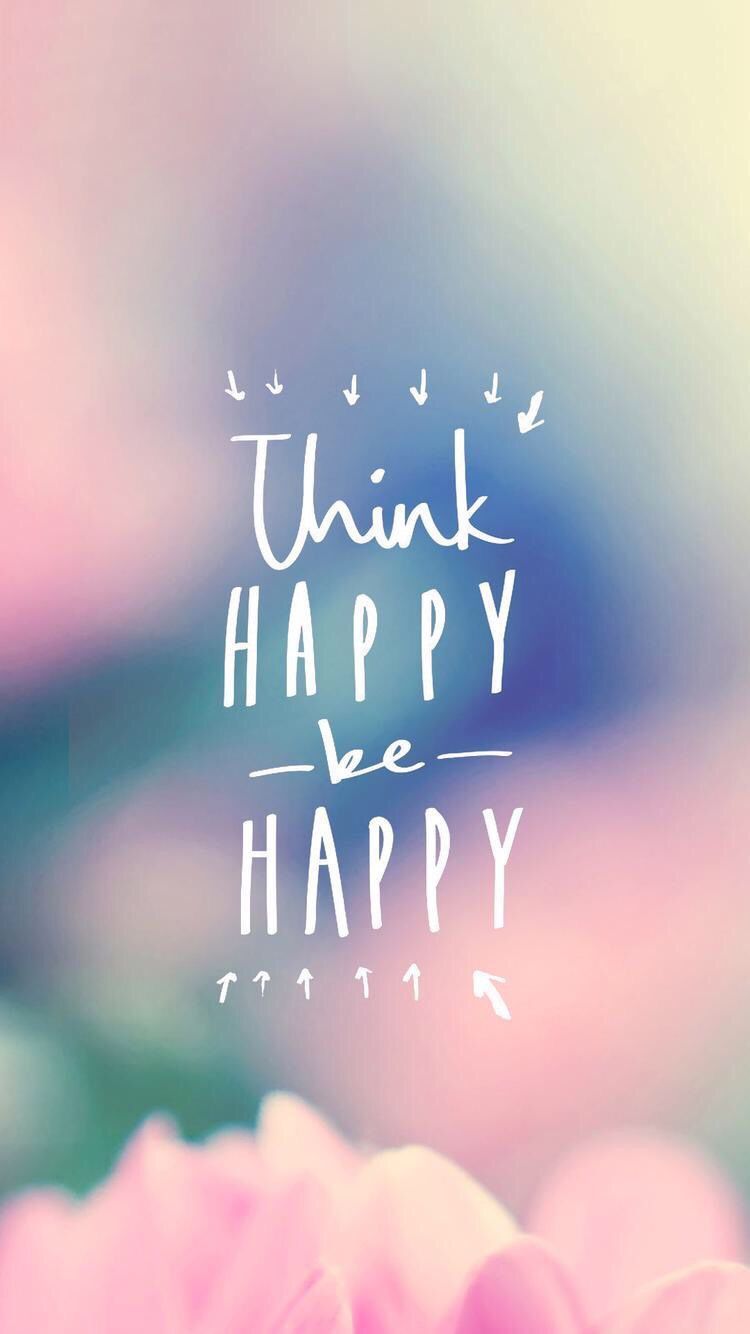 